ФЕДЕРАЛЬНОЕ СОБРАНИЕ РОССИЙСКОЙ ФЕДЕРАЦИИ КОМИТЕТ СОВЕТА ФЕДЕРАЦИИ ПО КОНСТИТУЦИОННОМУ ЗАКОНОДАТЕЛЬСТВУ И ГОСУДАРСТВЕННОМУ СТРОИТЕЛЬСТВУул. Б .Дмитровка, д. 26. Москва. 103426РЕКОМЕНДАЦИИ ПАРЛАМЕНТСКИХ СЛУШАНИЙ«Актуальные вопросы обеспечения безопасности и развития детей винформационном пространстве»17 апреля 2017 года	г* МоскваУчастники парламентских слушаний, рассмотрев вопросы обеспечения безопасности и развития детей в информационном пространстве, констатируют, что информационно-телекоммуникационная сел» Интернет стала неотъемлемой частью нашей жизни и одним из ключевых источников информации. В настоящее время многочисленную и крайне активную часть его аудитории составляют дети. В частности, очень высок процент школьников среди пользователей социальных сетей.Участники парламентских слушаний полагают, что в данной сфере имеются следующие проблемы:низкая грамотность детей в вопросах безопасного поведения в интернет-пространстве;опережающее использование детьми интернет-сервисов по сравнению с началом их систематизированного обучения компьютерной грамотности;ненадлежащая организация защиты детей от противоправного контента в образовательных организаций, нехватка в них компетентных специалистов в области информационной безопасности;недостаточность реализуемых дополнительных профессиональных программ для педагогических работников, занятых в сфере информационных технологий;отсутствие должного контроля за соблюдением законодательства владельцами сайтов, провайдерами хостинга и операторами связи, оказывающими услуги по предоставлению доступа к сети Интернет;ненадлежащее применение административных и организационных мер, технических и программно-аппаратных средств защиты детей от вредной информации в местах, доступных для детей;необходимость повышения степени вовлеченности родителей в обеспечение детской безопасности в сети Интернет;недостаточность системной информационно-просветительской работы, направленной на профилактику интернет-зависимости, информирование дегей и родителей о безопасном поведении при использовании информационно-коммуникационных технологий;отсутствие системы мер по противодействию распространения материалов экстремистской направленности, пропаганде молодежных суицидов в социальных сетях;нехватка развивающего и обучающего контента в сети Интернет, интересного детям, а также его пропаганды.Отмечая важность вышеуказанных проблем, связанных с обеспечением информационной безопасности и развития детей в информационном пространстве, участники парламентских слушаний подчёркивают, что в сфере регулирования деятельности в Интернете в цепом имеется качественная правовая база. Тем не менее, следует признать, что многие нынешние проблемы возникают из-за недостаточной эффективности использования уже существующих правовых инструментов.Участники слушаний пришли к выводу, что для обеспечения информационной безопасности детей необходима постоянная системная работа и координация всех уровней власти, правоохранительных органов, образовательного сообщества, объединений родителей, юношеских организаций.С учётом состоявшегося обсуждения участники парламентских слушаний рекомендуют:Федеральному Собранию Российской Федерации:ускорить рассмотрение проектов федеральных законов № 118634-7 «О внесении изменений в Уголовный кодекс РФ и Уголовно-процессуальный кодекс РФ в части установления дополнительных механизмов противодействия деятельности, направленной на побуждение детей к суицидальному поведению», № 118707-7 «О внесении изменений в отдельные законодательные акты РФ в части установления дополнительных механизмов противодействия деятельности, направленной на побуждение детей к суицидальному поведению»;не допускать принятия проектов федеральных законов, снижающих установленные федеральным законодательством организационно-правовые гарантии информационной безопасности детей.Совету Федерации Федерального Собрания Российской Федерации:усилить взаимодействие в рамках межпарламентской деятельности в части обеспечения информационной безопасности детства;в рамках деятельности по подготовке программы «Десятилетие детства: включить самостоятельный раздел «Обеспечение безопасности и развития детей в информационном пространстве»; учесть результаты мониторинговых исследований Временной комиссии Совета Федерации по развитию информационного общества; привлечь к подготовке данного документа участников Национального рейтинга детей и молодежи «Страна молодых».Правительству Российской Федерации:обобщить опыт работы правоохранительных органов и органов государственной власти субъектов Российской Федерации в области разработки и внедрения информационно-аналитических комплексов автоматизированного выявления запрещённой информации в сети Интернет и разработать меры по его распространению;зразработать поправки в законодательство, устанавливающие механизм внесудебного блокирования информационных ресурсов, пропагандирующих и публично оправдывающих экстремизм и терроризм;рассмотреть вопрос о предоставлении прокурорам субъектов Российской Федерации права обращения в Федеральную службу по надзору в сфере связи, информационных технологий и массовых коммуникаций с целью внесудебного закрытия доступа к сведениям об организации массовых беспорядков, незаконных публичных акций;подготовить предложения по внесению в законодательство изменений, направленных на установление дополнительных законодательных гарантий и введение организационно-правовых мер защиты детей от информации, причиняющей вред их здоровью и развитию, содержащейся в играх и игрушках, предназначенных для детей, используемой при оформлении предметов детского повседневного обихода, в том числе размещаемой на сувенирной продукции, товарах бытового назначения, аксессуарах предназначенных для детей и подростков (сумочки, косметички, украшения и другие товары, находящиеся в свободной розничной продаже), и на детской одежде;разработать поправки в Федеральный закон от 29 декабря 2010 г. №436-Ф3 "О защите детей от информации, причиняющей вред их здоровью и развитию", направленные на:регулирование распространения информации в социальных сетях с учётом их особенностей;возможность закрепления на законодательном уровне нормы об обязательном размещении информации о родительском контроле на сайтах провайдеров и телекоммуникационных операторов;формирование мер государственной поддержки производства и распространения информационной продукции, предназначенной для детей, на федеральном, региональном и местном уровнях;регламентацию в законодательном порядке правовых последствий экспертизы информационной продукции, содержащей информацию, причиняющую вред здоровью и развитию детей, для производителей и распространителей указанной информационной продукции;отмену для детских и детско-юношеских библиотек требования о зонировании информационной продукции;закрепление обязанности органов, осуществляющих управление в сфере образования, обеспечивать все необходимые условия для выполнения администрацией образовательных организаций требований о применении административных и организационных мер, технических, программно-аппаратных средств защиты детей от информации, причиняющей вред их здоровью и (или) развитию, в местах доступа к Интернету;рекомендовать федеральным органам государственной власти, их подведомственным учреждениям, ведомствам и организациям, акционерным обществам с государственным участием, государственным корпорациям, государственным компаниям и федеральным государственным унитарным предприятиям предпринимать необходимые меры для создания детского контента по профилю их деятельности;в обязательном порядке включать в ежегодный доклад Министерства труда и социальной защиты населения Российской Федерации о положении детей в Российской Федерации самостоятельного раздела «Информационная безопасность детей», в котором должны содержаться сведения о реализации права детей на свободный доступ к информации и на информационную безопасность;разработать дополнительные меры финансовой поддержки детских безопасных интернет-ресурсов;при формировании бюджета предусмотреть средства, необходимые для подготовки необходимого числа экспертов, владеющих соответствующими знаниями и опытом в области медиабезопасности детей, для своевременного и профессионального проведения экспертизы информационной продукции;при формировании плана реализации Доктрины информационной безопасности Российской Федерации и Стратегии развития информационного общества в Российской Федерации на 2017 - 2030 годы предусмотреть включение мероприятий, направленных на обеспечение информационной безопасности детей;подготовить предложения по формированию системы льгот для производителей фильмов и мультипликационных картин, предназначенных для детей и подростков.Министерству внутренних дел Российской Федерации:продолжить участие в организации и проведении ежегодных мероприятий по правовому информированию и правовому консультированию, таких, как «Уроки безопасности в Интернете», Единый урок по безопасности в сети Интернет, приуроченных к Международному дню защиты дегей, Дню знаний, Всемирному дню ребёнка._ подготовить предложения по ограничению участия на регулярной основе несовершеннолетних в деятельности общественных движений, ориентированных на выявление незаконного контента в сети и передачу информации в правоохранительные органы для блокировки данной информации.Министерству образования и науки Российской Федерации._ разработать методические рекомендации по доработке дополнительных профессиональных программ для педагогических работников в области информационной безопасности и создать информационную базу данных дополнительных профессиональных программ в области информационной безопасности;разработать механизмы ««финансирования закупки товаров, работ, услуг в сфере информационно-телекоммуникационных технологий для государственных общеобразовательных, специализированных и высших учебных заведений;разработать рекомендации о размещении на информационных стендах, официальных интернет-сайтах и других информационных ресурсах общеобразовательных организаций и органов, осуществляющих управлениебв сфере образования, информации о безопасном поведении и использовании сети Интернет;. с учётом предложений экспертов, представителей педагогического сообщества актуализировать и направить в субъекты Российской Федерации перечень видов информации, распространяемой посредством сети Интернет и причиняющей вред здоровью и развитию детей, а также не соответствующей задачам образования;рассмотреть возможность разработки методических материалов, посвященных прививанию навыков грамотного и культурного общения и других коммуникаций в сети Интернет, в рамках учебных дисциплин «Русский язык», «Литература» и «Информатика»;обеспечить внедрение мероприятий Национального рейтинга детей и молодежи «Страна молодых» в программы внеурочной деятельности общеобразовательных организаций Российской Федерации;с учётом предложений экспертов, представителей педагогического сообщества актуализировать и направить в субъекты Российской Федерации календарь образовательных событий, приуроченных к государственным и национальным праздникам Российской Федерации, памятным датам и событиям российской истории и культуры, и сформировать календарь образовательных событий;поддержать разработанный членами и экспертами Временной комиссии Совета Федерации по развитию информационного общества курс для начального, общего и полного среднего образования межпредметной области «Основы кибербезопасности» и рекомендовать образовательным организациям Российской Федерации его к использованию в учебном процессе;рассмотреть возможность создания на базе педагогических высших учебных заведений центров изучения проблем современной молодежи, направленных на развитие педагогической науки с учетом современных вызовов, организации исследований и курсов для педагогов образовательных организаций, консультирования школьных психологов и разработки новых методических программ, учитывающих новый образ жизни подростков;совместно с Министерством связи и массовых коммуникаций Российской Федерации обеспечить ежегодный мониторинг и единое тестирование проверки качества работы использования средств контентной фильтрации (СКФ) в общеобразовательных организаций и разработать Регламент административных и организационных мер, технических, программно-аппаратных средств в местах доступа к Интернету в общеобразовательных организациях;совместно с Министерством связи и массовых коммуникаций Российской Федерации с учётом предложений экспертов, представителей педагогического сообщества разработать типовой проект сайта образовательной организации в сети «Интернет»;подготовить предложения по созданию условий по увеличению количества школьных психологов в образовательных организациях начального и общего образования;совместно с Министерством связи и массовых коммуникаций Российской Федерации обеспечить формирование и регулярное обновление реестра лицензионного программного обеспечения, распространяемого на некоммерческой основе, и обеспечить доступ к данному реестру администраций образовательных организаций и организаций для дегей- сирот и детей, оставшихся без попечения родителей, с целью максимально безопасного использования информационных технологий;ежегодно включать в проект календаря образовательных событий, приуроченных к государственным и национальным праздникам Российской Федерации, памятным датам и событиям российской истории и культуры проведение Единого урока по безопасности в сети Интернет;совместно с Федеральной службой по надзору в сфере защиты прав потребителей и благополучия человека продолжить работу по актуализации норм и учебных методик использования компьютерных устройств, безопасных для здоровья человека, в связи с распространением новых типов компьютерных устройств;обеспечить проведение серии мероприятий для детей и педагогов международного проекта «Сетевичок» и размещение на сайтах образовательных системы ротаций баннеров «Сетевичок», рекламирующих российские безопасные сайты для детей и молодежи в формате «социальной рекламы»;организовать ежегодный Всероссийский конкурс социальной рекламы на тему информационной безопасности детей;рассмотреть возможность снижения требований к молодёжным и детским общественными объединениями для получения государственной поддержки в соответствии с Федеральным законом от 28 июня 1995 г. № 98- ФЗ «О государственной поддержке молодежных и детских общественных объединений»;основан^Г^Т^аТ^^Г(3аЮННЫХматвгжапылпапл»	®™’ также пиформационно-просввтитвльскиематериалы для родительской общественности для размещения в сети.Министерству связи и массовых коммуникаций Российской Федерации:рекомендовать организациям, осуществляющим управление социальными сетями в юрисдикции Российской Федерации, разработать комплекс мер, направленных на:ограничение доступа несовершеннолетних к информации, определенной Федеральным законом от 29 декабря 2010 года № 436-ФЭ «О защите детей от информации, причиняющей вред их здоровью и развитию»;предоставление несовершеннолетним пользователям набора необходимых средств для управления своим социальным профилем в социальной сети и использование ряда настроек по умолчанию в целях недопущения взаимодействия детей с опасным или нежелательным контентом;предоставление пользователям комплекса опций относительно размещения их персональных данных в социальной сетирассмотреть возможность расширения перечня оснований для проведения внеплановых проверок в связи с неисполнением операторами связи, оказывающими услуги по предоставлению доступа к сети "Интернет", обязанности по ограничению доступа к информации, запрещенной для распространения среди детей в связи с возникновением угрозы причинения вреда жизни и здоровья несовершеннолетних граждан;рассмотреть возможность проведения комплексной информационнопросветительской кампании в целях повышения уровня информированности населения об актуальных угрозах детской безопасности и методах противостояния им, включая информационную поддержку существующих интернет-ресурсов и проектов заданной тематики, семинаров, выставок, форумов по вопросам информационной безопасности в цепом и детской безопасности в сети Интернет в частости, а также популяризацию программных и аппаратных решений родительского контроля;■n— ' Р Р ^ТЬ комплекснУю программу мониторинга вредного для детей °^®нта в пиформационно-тепемоммуникационных сетах с привлечением профессионального и родительского сообществ, иных общественных объединений, включающую в себя: методы оценки рисков и вреда, с которым Дети	и подростки сталкиваются при использовании различныхинфокоммуникационных технологий; систему «горячих линий» - телефонного и онлайн-консультирования по вопросам информационной безопасности детей и подростков; технологии оценки и повышения цифровой компетентности учащихся и сотрудников образовательных организаций;разработать комплекс мер стимулирования внедрения интернет- провайдерами механизмов саморегулирования в сфере информационной безопасности детей;совместно с Министерством внутренних дел Российской Федерации подготовить предложения по оптимизации начала оперативно-розыскных мероприятий и фиксации доказательств для изобличения преступников в рамках действующего законодательства о защите детей в информационном пространстве;оказывать информационную и организационную поддержку мероприятиям, направленных на повышение профессионального мастерства журналистов в сфере детских, социальных и образовательных средств массовой информации;рекомендовать телеканалам с государственным участием увеличить время, выделяемое в эфире на социальную рекламу, ориентированных на детей и родителей;совместно с Федеральным агентством по печати и массовым коммуникациям обеспечить производство и направление в регионы качественной социальной рекламы о безопасности в сети Интернет, а также оказание содействия в размещении данной социальной рекламы в государственных средствах массовой информации;обеспечить подготовку предложений в части обязательного размещения информации о горячей линии Федеральной службы по надзору в сфере связи, информационных технологий и массовых коммуникаций на вебресурсах, ориентированных на сбор, обработку и хранение персональных данных несовершеннолетних пользователей.юМинистерству культуры Российской Федерации:рассмотреть возможность разработать стратегический в частиразвития детских и детско-юношеских библиотек Российской Федерациидокумент с учётом предложений экспертов, представителей педагогического сообщества:обеспечить увеличение количества государственных грантов на закупку авторских прав на современные произведения для детей и юношества в целях размещения в Национальной электронной детской библиотеке;совместно с Министерством образования и науки Российской Федерации обеспечить подготовку предложений по развитию кадрового потенциала детских и детско-юношеских библиотек Российской Федерации.Федеральной службе по надзору в сфере связи, информационных технологий и массовых коммуникаций:проработать вопрос о создании реестра «белых сайтов» с обязательной возрастной маркировкой сайтов графикой/текстом и специальным тегом, позволяющим автоматизировать процесс фильтрации сайтов, а также разработать механизм подключения провайдеров- поставщиков услуг системы контент-фильтрации к данному реестру.Федеральной службе по надзору в сфере защиты прав потребителей и благополучия человека:актуализировать нормы использования компьютерных устройств безопасных для здоровья человека в связи с широким распространением новых типов портативных компьютерных устройств, таких как планшетные компьютеры, смартфоны и другие.Органам государственной власти субъектов Российской Федерации:в соответствии с положениями Федерального закона от 29 декабря 2010 г. № 4Э6-ФЗ «О защите детей от информации, причиняющей вред их здоровью и развитию» разработать и принять региональную программу обеспечения информационной безопасности детей, производстваЕГЕГ "редакции для детей и оборота информационной продукции,методическими пги г ^едставленными	парламентских	слушанияхметодическими рекомендациям по разработке данных программ;~ обвсПечить ежегодное участие педагогов и	сотрудниковооразовательных организаций в мероприятиях, посвященных обеспечению защиты и безопасности информационной инфраструктуры образовательных организаций по таким темам как «Ведение школьного сайта», «Система контентной фильтрации» и другие;обеспечить ежегодное проведение следующих международныхежегодных мероприятий: квест для детей и подростков по цифровой грамотности «Сегевичок»; премия за заслуги компаний и организаций в сфере информационного контента для детей, подростков и молодежи «Премия Сегевичок»; дистанционное исследование «Образ жизни подростков в сет»; дистанционная научно-практическая конференция для педагогов и сотрудников образовательных организаций и органов	власти поформированию цифрового детского пространства «Сегевичок»;обеспечивать проведение мероприятий Национального рейтинга детей и молодежи «Страна молодых», встреч представителей администрации субъекта с детьми - участниками Национального рейтинга и создание практических механизмов вовлечения данных детей в общественную жизнь .и процессы решений, затрагивающих их интересы, на уровне муниципалитетов и всего субъекта;рекомендовать средствам массовой информации регионального и муниципального уровня внести в редакционные планы размещение материалов по темам: «Права и обязанности детей и родителей», «Защита детей в сети», «Как использовать сеть для развития ребенка», «Защита детей от насилия» и др.;обеспечить ежегодное проведение следующих мониторинговых исследований: мониторинг безопасности образовательной среды, мониторинг информатизации образования; мониторинг работы школьных психологов мероприятий;обеспечить интеграцию веб-проектов федеральных учреждений и ведомств сферы культуры в учебные программы и деятельность образовательных организаций и организаций для детей-сирот и детей, оставшихся без попечения родителей;оказать содействие в вовлечение журналистов к участию во Всероссийском конкурсе для журналистов "Семья и будущее России”;обеспечить проведение просветительских мероприятий для журналистов, | направленные на развитее и повышение качества социальном журналистики;не менее двух раз в календарный год организовывать проведение родительских собраний или других мероприятий, посвященных осуществлению защиты и	развитию детей винформационном пространстве, с цепью информирования родительской общественности.Председатель 'Комитета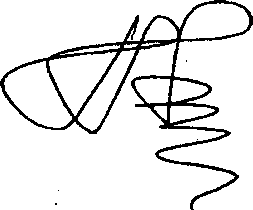 